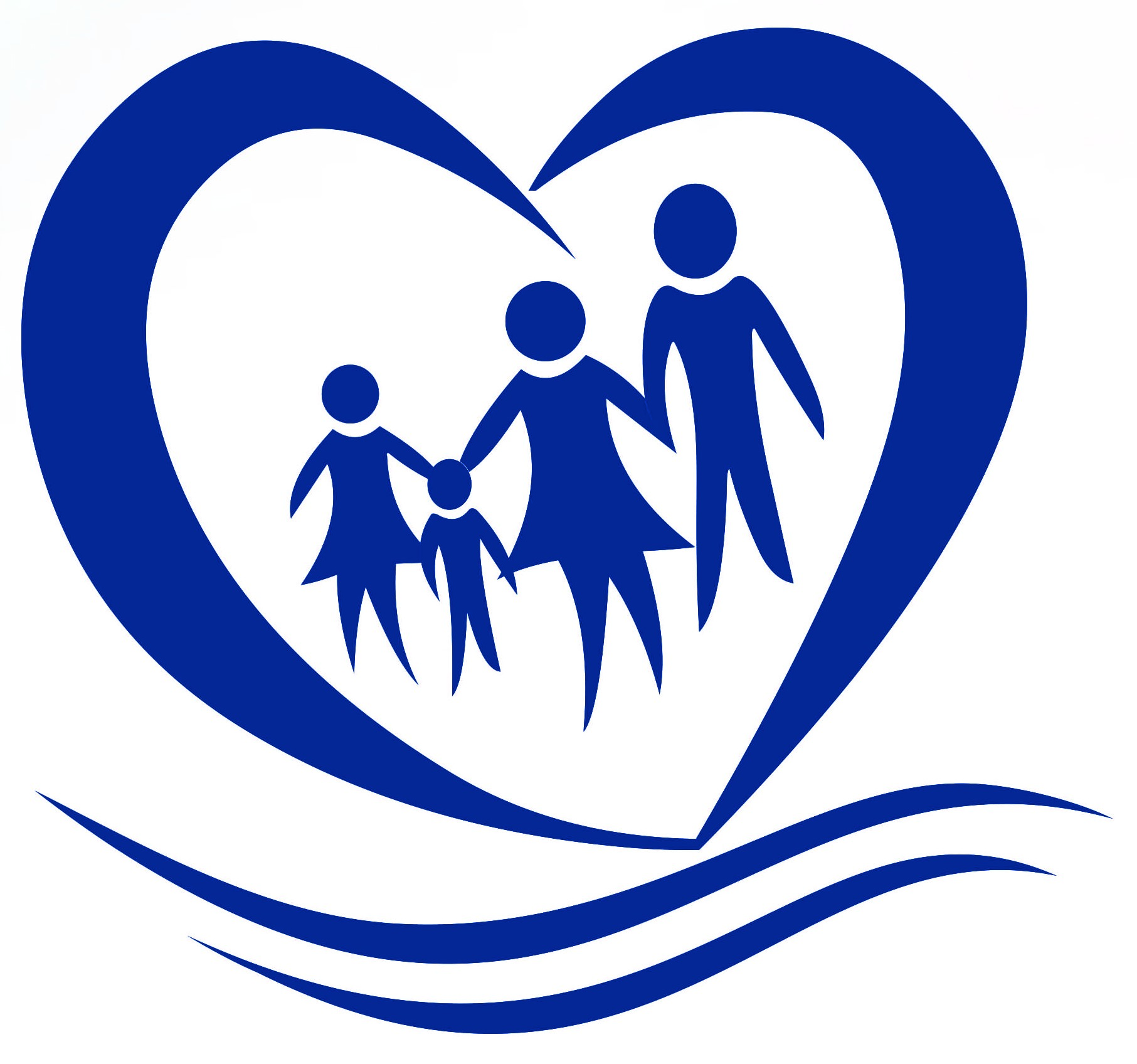 Российская ФедерацияКомиссия по делам несовершеннолетнихи защите их прав г.КанскаПОСТАНОВЛЕНИЕ19 марта 2024            		              г. Канск				            № 7-кднМеры по обеспечению пожарной безопасности в весенне-летний период. Проведение акции «Весна без пожаров»В соответствии с Федеральным законом от 24.06.1999 № 120-ФЗ «Об основах системы профилактики безнадзорности и правонарушений несовершеннолетних» комиссия по делам несовершеннолетних и защите их прав г.Канска (далее – Комиссия) в составе:Председательствующего: Ломовой Ю.А.членов комиссии: Каратаевой О.А., Танчук Т.Д., Боровского Э.В., Саповской О.Л., Бобрика А.В., Стародуб А.А., Клепцовой А.А., Морозовой Н.А., Борисевич А.Н., Гребенюк С.И., Мокшиной Т.П.,отсутствующие: Банин Н.В., Поляков В.Э., протоиерей Евгений Разумный, Вовк В.Е., Черных Г.Н., Тулюля Е.А., Запотоцкий Р.В., Денискова Е.С., Леонтьева И.В.с участием помощника Канского межрайонного прокурора Ляховой М.А., ведущего специалиста, обеспечивающего деятельность комиссии, Кислянской С.А., главного специалиста, обеспечивающего деятельность комиссии, Серебряниковой М.Ю., при ведении протокола заседания ответственным секретарем Безруких Е.Г.,в целях предупреждения пожаров в весенне-летний период и предотвращения гибели несовершеннолетних детей на территории города Канска, руководствуясь статьей 11 Федерального закона от 24.06.1999 № 120-ФЗ «Об основах системы профилактики безнадзорности и правонарушений несовершеннолетних», п. «а» ч. 2, п. «б» ч.3 статьи 10 Закона края от 31.10.2002 № 4-608 «О системе профилактики безнадзорности и правонарушений несовершеннолетних», Комиссия ПОСТАНОВИЛА:1. В период с 25.03.2024 года по 30.04.2024 года провести на территории города Канска межведомственную акцию «Весна без пожаров».2. УО администрации г.Канска (Боровский Э.В.), МБУ «ММЦ» г.Канска (Василевская В.Д.), КГБУ СО Центр семьи «Канский» (Каратаева О.А.), КГБУЗ «Канская МДБ» (Бобрик А.В.), КГБПОУ «Канский техникум отраслевых технологий и сельского хозяйства» (Коноваленко К.С.), КГБПОУ «Канский политехнический колледж» (Гаврилова Г.А.), КГБПОУ «Канский технологический колледж» (Берлинец Т.В.), КГБОУ «Канская школа» (Малицкий В.А.) провести обследование жилищных условий проживания всех несовершеннолетних и их семей, состоящих на учете в Комиссии (профилактический контроль и признанные находящимися в социально опасном положении), с целью проверки состояния придомовой территории, своевременного выявления нарушений устройства печного отопления и электропроводки, которые могут послужить причиной возможного пожара:2.1. При обследовании проверять печное отопление, электропроводку, наличие и исправность автоматических пожарных извещателей, состояние придомовой территории на предмет пожароопасности, провести профилактическую беседу по правилам утилизации мусора, сухой травы, вручать памятку о мерах пожарной безопасности. 2.2. При выявлении неисправности печного отопления или электропроводки, большого скопления мусора, пиломатериала на придомовой территории:2.2.1. составить акт обследования жилищных условий с указанием выявленных нарушений;2.2.2. установить сроки для устранения выявленных нарушений;2.2.3. провести повторное обследование жилищных условий с целью установления фактов устранения выявленных нарушений;2.2.4. если выявленные нарушения не были устранены, направить информационное сообщение в Комиссию.2.2.5. при выявлении неисправности печного отопления или электропроводки рекомендовать гражданам обратиться в ТО КГКУ «УСЗН» по г. Канску и Канскому району, для получения адресной материальной помощи с целью ремонта печного отопления или электропроводки. О результатах исполнения проинформировать комиссию до 30.04.2024 г.3. Отделу опеки и попечительства Управления образования г. Канска (Черных Г.Н.), КГБУ СО КЦСОН «Восточный» (Морозова Н.А.) провести обследование жилищных условий семей с опекаемыми детьми, семей, воспитывающих детей-инвалидов, проживающих в частном секторе, с целью проверки состояния придомовой территории, своевременного выявления нарушений устройства печного отопления и электрооборудования, которые могут послужить причиной возможного пожара:3.1. При обследовании проверять печное отопление, электропроводку, наличие и исправность автоматических пожарных извещателей, состояние придомовой территории на предмет пожароопасности, провести профилактическую беседу по правилам утилизации мусора, сухой травы, о целесообразности установки датчиков оповещения о пожаре, вручать памятку о мерах пожарной безопасности.3.2. При выявлении неисправности печного отопления или электропроводки, большого скопления мусора, пиломатериала на придомовой территории:3.2.1. составить акт обследования жилищных условий с указанием выявленных нарушений;3.2.2. установить сроки для устранения выявленных нарушений;3.2.3. провести повторное обследование жилищных условий с целью установления фактов устранения выявленных нарушений;3.2.4. если выявленные нарушения не были устранены, направить информационное сообщение в Комиссию.3.2.5. при выявлении неисправности печного отопления или электропроводки рекомендовать гражданам обратиться в ТО КГКУ «УСЗН» по г. Канску и Канскому району, для получения адресной материальной помощи с целью ремонта печного отопления или электропроводки. О результатах исполнения проинформировать комиссию до 30.04.2024 г.4. УО администрации города Канска (Боровский Э.В.): 4.1. провести разъяснительную работу с законными представителями воспитанников дошкольных образовательных учреждений, воспитывающихся в многодетных семьях (с уведомлением под роспись) по правилам эксплуатации печей, утилизации мусора, сухой травы, вручать памятку о мерах пожарной безопасности.4.2. провести профилактические мероприятия с воспитанниками дошкольных образовательных учреждений, направленные на соблюдение мер пожарной безопасности в доме, на улице, в лесу.О результатах исполнения проинформировать комиссию до 30.04.2024 г.5. МБУ «ММЦ» г. Канска (Василевская В.Д.) организовать работу волонтерского движения по распространению наглядной агитации в частном секторе в виде листовок-памяток о правилах пожарной безопасности и поведения при наступлении чрезвычайных ситуаций разных видов, утилизации мусора, сухой травы, поведения в лесу и т.д.Срок: с 25.03.2024 г. по 30.04.2024 г.6. УО администрации г. Канска (Боровский Э.В.), КГБПОУ «Канский техникум отраслевых технологий и сельского хозяйства» (Коноваленко К.С.), КГБПОУ «Канский политехнический колледж» (Гаврилова Г.А.), КГБПОУ «Канский технологический колледж» (Берлинец Т.В.), КГБПОУ «Канский библиотечный колледж» (Винокурова Е.О.), КГБОУ «Канская школа» (Малицкий В.А.), КГБОУ «Канский морской кадетский корпус» (Гаврилов О.В.):6.1. Организовать проведение в образовательных организациях города Канска уроков пожарной безопасности (классные часы, уроки ОБЖ, лектории, конкурсы), в том числе с приглашением соответствующих специалистов, а также распространить среди всех обучающихся листовки-памятки о правилах пожарной безопасности и поведения при наступлении чрезвычайных ситуаций разных видов (в жилом помещении, на водоемах и т.д.). Данные мероприятия проводить с особой интенсивностью в преддверии школьных каникул, выходных и праздничных дней.6.2. Провести информационные мероприятия для учащихся по теме «Соблюдение пожарной безопасности в лесах».6.3. Разместить информацию о правилах пожарной безопасности, безопасного поведения при наступлении чрезвычайных ситуаций разных видов (в жилом помещении, в лесу, на водоемах и т.д.) на сайтах учреждений, в родительских чатах.6.5. Довести до сведения родителей информацию о соблюдении мер пожарной безопасности, ответственности за их несоблюдение (под роспись) путем проведения общешкольных и классных родительских собраний, в том числе с приглашением соответствующих специалистов.Информацию о проведенных и запланированных мероприятиях предоставить в комиссию в срок до 30.04.2024 г.7. Контроль за исполнением оставляю за собой.8. Постановление комиссии вступает в силу со дня его принятия.Председательствующий                                                                         Ю.А. Ломова